               TERM DATES 2024/2025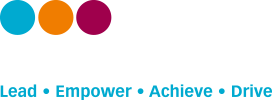                TERM DATES 2024/2025Term 1 (Autumn 2024)Wednesday 4th September – Friday 18th October(Staff Training Day: 2nd & 3rd September) Half TermMonday 21st October 2024- Monday 28th  October 2024Term 2 (Autumn 2024)Tuesday 29th October – Thursday 19th December(Staff Training Day: 28th October and 20th December 2024)Christmas HolidayFriday 20th December 2024- Friday 3rd January 2025Term 3 (Spring 2025)Monday 6th January – Friday 14th FebruaryBank Holiday: Monday 1st JanuaryHalf TermMonday 17th February 2024 – Friday 21st February 2024Term 4 (Spring 2025)Monday 24th February – Friday 4th April Bank Holidays: Friday 18th April and Monday 21st AprilEaster HolidayMonday 7th April 2025 – Monday 21st April 2025Term 5 (Summer 2025)Tuesday 22nd April – Friday 23rd MayBank Holidays: Monday 5th May and Monday 26th MayHalf TermMonday 26th May 2025- Friday 30th May 2025Term 6 (Summer 2025)Tuesday 3rd June – Tuesday 22nd  July(Staff Training Day – Monday 2nd June)Summer HolidayWednesday 23rd July 2025 – Wednesday 3rd September